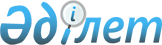 Краснояр селолық округінің аумағында бөлек жергілікті қоғамдастық жиындарын өткізу және жергілікті қоғамдастық жиынына қатысу үшін ауыл, көше, көппәтерлі тұрғын үй тұрғындары өкілдерінің санын айқындау тәртібін бекіту туралы
					
			Күшін жойған
			
			
		
					Ақмола облысы Көкшетау қалалық мәслихатының 2017 жылғы 18 сәуірдегі № С-9/6 шешімі. Ақмола облысының Әділет департаментінде 2017 жылғы 24 мамырда № 5962 болып тіркелді. Күші жойылды - Ақмола облысы Көкшетау қалалық мәслихатының 2021 жылғы 6 мамырдағы № С-6/11 шешімімен.
      Ескерту. Күші жойылды - Ақмола облысы Көкшетау қалалық мәслихатының 06.05.2021 № С-6/11 (ресми жарияланған күнінен бастап қолданысқа енгізіледі) шешімімен.
      "Қазақстан Республикасындағы жергілікті мемлекеттік басқару және өзін-өзі басқару туралы" Қазақстан Республикасының 2001 жылғы 23 қаңтардағы Заңының 39-3 бабының 6 тармағына, "Бөлек жергілікті қоғамдастық жиындарын өткізудің үлгі қағидаларын бекіту туралы" Қазақстан Республикасы Үкіметінің 2013 жылғы 18 қазандағы № 1106 қаулысына сәйкес, Көкшетау қалалық мәслихаты ШЕШІМ ҚАБЫЛДАДЫ:
      1. Қоса беріліп отырған Краснояр селолық округінің аумағында бөлек жергілікті қоғамдастық жиындарын өткізудің тәртібі бекітілсін.
      2. Қоса беріліп отырған Краснояр селолық округінің аумағында жергілікті қоғамдастық жиынына қатысу үшін ауыл, көше, көппәтерлі тұрғын үй тұрғындары өкілдерінің санын айқындау тәртібі бекітілсін.
      3. "Красный Яр селолық округінің бөлек жергілікті қоғамдастық жиындарын өткізудің қағидаларын бекіту туралы" Көкшетау қалалық мәслихатының 2014 жылғы 24 желтоқсандағы № С-32/3 (Нормативтік құқықтық актілерді мемлекеттік тіркеу тізілімінде № 4612 тіркелген, 2015 жылғы 29 қаңтарда "Көкшетау" және "Степной Маяк" газеттерінде жарияланған) шешімінің күші жойылды деп танылсын.
      4. Осы шешім Ақмола облысының Әділет департаментінде мемлекеттік тіркелген күннен бастап күшіне енеді және ресми жарияланған күннен бастап қолданысқа енгізіледі.
      "КЕЛІСІЛДІ"
      2017 жылғы "18" сәуір Краснояр селолық округіндің аумағында бөлек жергілікті қоғамдастық жиындарын өткізудің тәртібі 1. Жалпы ережелер
      1. Осы Краснояр селолық округінің аумағында бөлек жергілікті қоғамдастық жиындарын өткізудің тәртібі "Қазақстан Республикасындағы жергілікті мемлекеттік басқару және өзін-өзі басқару туралы" 2001 жылғы 23 қаңтардағы Қазақстан Республикасының Заңы 39-3-бабының 6-тармағына, "Бөлек жергілікті қоғамдастық жиындарын өткізудің үлгі қағидаларын бекіту туралы" Қазақстан Республикасы Үкіметінің 2013 жылғы 18 қазандағы № 1106 қаулысына сәйкес әзірленді және ауыл, көше, көппәтерлі тұрғын үй тұрғындарының бөлек жергілікті қоғамдастық жиындарын өткізудің тәртібін белгілейді.
      2. Краснояр селолық округінің аумағындағы, ауылдың, көшенің, көппәтерлі тұрғын үй тұрғындарының бөлек жергілікті қоғамдастық жиындары (бұдан әрі - бөлек жиын) жергілікті қоғамдастықтың жиынына қатысу үшін өкілдерді сайлау мақсатында шақырылады және өткізіледі. 2. Бөлек жиындарды өткізу тәртібі
      3. Бөлек жиынды Краснояр селолық округінің әкімі шақырады.
      Көкшетау қаласы әкімінің жергілікті қоғамдастық жиынын өткізуге оң шешімі бар болған жағдайда бөлек жиынды өткізуге болады.
      4. Жергілікті қоғамдастық халқы бөлек жиындардың шақырылу уақыты, орны және талқыланатын мәселелер туралы бұқаралық ақпарат құралдары арқылы немесе өзге де тәсілдермен олар өткізілетін күнге дейін күнтізбелік он күннен кешіктірілмей хабардар етіледі.
      5. Ауыл, көше, көппәтерлі тұрғын үй шегінде бөлек жиынды өткізуді Краснояр селолық округінің әкімі ұйымдастырады.
      6. Бөлек жиынды ашудың алдында ауылдың, көшенің, көппәтерлі тұрғын үйдің қатысып отырған және оған қатысуға құқығы бар тұрғындарын тіркеу жүргізіледі.
      7. Бөлек жиынды Краснояр селолық округінің әкімі немесе ол уәкілеттік берген тұлға ашады.
      Краснояр селолық округінің әкімі немесе ол уәкілеттік берген тұлға бөлек жиынның төрағасы болып табылады.
      Бөлек жиынның хаттамасын рәсімдеу үшін ашық дауыспен хатшы сайланады.
      8. Жергілікті қоғамдастық жиынына қатысу үшін ауыл, көше, көппәтерлі тұрғын үй тұрғындары өкілдерінің кандидатураларын Көкшетау қалалық мәслихаты бекіткен сандық құрамға сәйкес бөлек жиынның қатысушылары ұсынады.
      Жергілікті қоғамдастық жиынына қатысу үшін ауыл, көше, көппәтерлі тұрғын үй тұрғындары өкілдерінің саны тең өкілдік ету қағидаты негізінде айқындалады. 
      9. Дауыс беру ашық түрде әрбір кандидатура бойынша дербес жүргізіледі. Бөлек жиын қатысушыларының ең көп дауыстарына ие болған кандидаттар сайланған болып есептеледі.
      10. Бөлек жиында хаттама жүргізіледі, оған төраға мен хатшы қол қояды және оны Краснояр селолық әкімінің аппаратына береді. Краснояр селолық округінің аумағында жергілікті қоғамдастық жиынына қатысу үшін ауыл, көше, көппәтерлі тұрғын үй тұрғындары өкілдерінің санын айқындау
					© 2012. Қазақстан Республикасы Әділет министрлігінің «Қазақстан Республикасының Заңнама және құқықтық ақпарат институты» ШЖҚ РМК
				
      Алтыншы шақырылған
Көкшетау қалалық
мәслихатының 9-шы кезекті
сессиясының төрайымы

Р.Арыстанқызы

      Алтыншы шақырылған
Көкшетау қалалық
мәслихатының хатшысы

Б. Ғайса

      Краснояр селолық
округінің әкімі

Б.Әбуов
Көкшетау қалалық мәслихатының
2017 жылғы 18 сәуірдегі
№ С-9/6 шешімімен
бекітілгенКөкшетау қалалық мәслихатының
2017 жылғы 18 сәуірдегі
№ С-9/6 шешімімен
бекітілген
р/с №
Елді мекенінің атауы
Краснояр селолық округінің аумағында жергілікті қоғамдастық жиынына қатысу үшін ауыл, көше, көппәтерлі тұрғын үй тұрғындары өкілдерінің саны (адам)
1
Краснояр селолық округі
14
2
Қызылжұлдыз ауылы
1